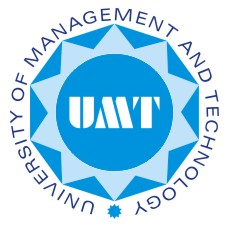 Department of Electrical Engineering,School of Engineering,University of Management and TechnologyCourse OutlineCourse code……EE 320…	Course title……Digital System Design…Semester Fall 2014Chairman/Director signature………………………………….Dean’s signature……………………………                                  Date………………………………………….Learning Objectives:Course content includes the use of a hardware description language (HDL; in particular Verilog) for the specification, synthesis, simulation, and exploration of principles of register transfer level (RTL) designs. Programmable logic, such as field programmable gate array (FPGA) devices, has become an integral component of digital design. In this class the students learn how to write HDL models that can be automatically synthesized into integrated circuits using FPGAs. Laboratory and homework exercises include writing HDL models of combinational and sequential circuits, synthesizing models, performing simulation, writing test bench modules, and synthesizing designs to an FPGA by using automatic place and route CAD tools. Advanced methods of logic minimization and state-machine design will be studied. The working of complex logic and memory building blocks such as memory chips, arithmetic circuits, digital processors, UARTs etc. is included. Student Learning Outcomes: Learning Methodology:Lecture, interactive, participative, EDA tools and Computer SimulationsGrade Evaluation CriteriaFollowing is the criteria for the distribution of marks to evaluate final grade in a semester		Recommended Text Books:Advanced Digital Design with the Verilog HDL (2nd Edition), Michael D. Ciletti, Jan 31, 2010 Reference Books:Digital Design with an Introduction to Verilog HDL”, by M. Morris Mano, Michael D. Ciletti, 5th Edition (Always Learning, PEARSON), 2013FSM-based Digital Design using Verilog HDL by Peter Minns and Ian Elliott (Apr 28, 2008)Fundamentals of Digital Logic with Verilog Design by Stephen Brown and Zvonko Vranesic (Feb 12, 2013) Digital VLSI Systems Design: A Design Manual for Implementation of Projects on FPGAs and ASICs Using Verilog by Seetharaman Ramachandran (Jul 11, 2007) Course ScheduleProgramBSEECredit Hours3DurationOne semesterPrerequisitesEE220 Digital Logic DesignEE224 Computer Organization And ArchitectureResource Person (s)Jameel Ahmad, Dr. Muhammad AdnanCounseling Timing(3S-33  Room#3 )Monday-Thursday10am-12:30pm, ContactsJameel Ahmad  Jameel.ahmad@umt.edu.pk (0333-558-3815)Faran Awais Butt: faran.butt@umt.edu.pkIn accordance with HEC curriculum outcomes a, b, d, e, g, h & i, students at the end of the course should be able to  Understand issues in designing high-speed digital systems Understand hardware architectures of basic building blocks of digital systems Undertake design and optimization complex combinational and sequential logic Describe a complex digital system using VerilogSimulate and Debug digital systems using EDA tools Implement digital systems on FPGA platforms Analyze and specify timing in high-speed design Marks EvaluationMarks in percentageQuizzes					15Assignments					05Mid Term					30Final exam                                                                                                        50Total                                                                                                                 100LectureTopicsTextbook (TB) /Reference (Ref) Readings1–2Review of Combinational Logic Design: Combinational Logic, K-map simplification, The Quine–McCluskey algorithm (or the method of prime implicants), SOP and POS, Don’t care conditions, Designing with NAND and NOR gates, Adders/Subtractors /Encoders/Decoders, Multiplexers/De-multiplexersGlitches and Hazards in combinational circuits-Static and Dynamic Hazards and their mitigation-2-level and multi-level Logic circuitsChapter-2- MD Ciletti (TB)/Notes3–5Review of Sequential Logic DesignSequential circuits Latches and Flip-Flops, Registers and Counters, Introduction to finite state machines, graphical representation, state tables, state charts, Implementation, state encoding techniques,   Moore and Mealy state machines, Sequential Circuit Model, Timing of Sequential Circuits ,Sequential Circuit Design Procedure, Sequential Circuit Design Examples, State Minimization, Sequential Circuit Timing, Clock Parameters and Skew, Setup, Hold, and Propagation Delay Times in a Register for a Sequential Circuit, Metastability of Flip-flops, Synchronous design, Tristate  Logic and Busses, Estimation of Maximum Clock Frequency for a sequential circuit, Row matching and Implication charts- Row matching technique for state minimization in FSM- Implication charts methods for state minimization in FSMChapter-3-MD Ciletti(TB)/Notes/Ciletti - Chapter 3.1, 3.2 - M. Mano - Chapter 5, 6 - Class Notes 6Digital System Design Flow  MethodologyDesign Methodology-An Introduction, Design Specification, Design Partition, Design Entry, Simulation and Functional Verification, Design Integration and Verification, Presynthesis Sign-Off, Gate-Level Synthesis and Technology Mapping, Postsynthesis Design Validation, Postsynthesis Timing Verification Test Generation and Fault Simulation, Placement and Routing, Physical and Electrical Design Rule Checks, Parasitic Extraction, Design Sign-Off, IC Technology OptionsChapter-1-MD Ciletti (TB)7Introduction to Modeling and verification with Verilog HDLVerilog HDL Basics, What is Verilog, Verilog History, Behavioral Modeling, Structural Modeling, RTL Synthesis,Chapter-4 MD Ciletti8-10Behavioral Modeling  of Combinational Logic with VerilogBehavioral Modeling, Behavioral Models of Multiplexers, Encoders, and DecodersBoolean Equation-Based Behavioral Models of Combinational Logic, Basic gates realization in Verilog, Shift operations, Realization/Behavioral Modeling of MUXes/DeMuxes/Adders/Subtractors/Magnitide ComparatorsA Brief Look at Data Types for Behavioral ModelingPropagation Delay and Continuous AssignmentsDataflow Models of a Linear-Feedback Shift RegisterDesign Example: Keypad Scanner and EncoderChapter-5 MD Ciletti11-13Behavioral Modeling  of Sequential Logic with Verilog Modeling Digital Machines with Repetitive Algorithms, Machines with multicycle operations,   Intellectual Property Reuse and Parameterized ModelsClock GeneratorsLatches and Level-Sensitive Circuits in Verilog, Behavioral Models of Counters, Shift Registers, and Register Files, Arrays of Registers (Memories), Switch Debounce, Metastability, and Synchronizers for Asynchronous  signals, Verilog modeling of state machines and applications, Pattern Sequence Detector, Machines with Multicycle OperationsChapter-5 MD Ciletti14-15A Comparison of Styles for Behavioral ModelingContinuous Assignment ModelsDataflow/RTL ModelsAlgorithm-Based ModelsWriting a Test Bench for the DesignSimulation with Behavioral ModelsModeling a Test BenchTest Bench for Combinational CircuitsTest Bench for Sequential CircuitsSimulation Using ModelsimSimulation Results of Combinational CircuitsSimulation Results of Sequential CircuitsChapter-5 MD CilettiMid Term Exam (8th Week)Mid Term Exam (8th Week)Mid Term Exam (8th Week)17-18Digital Design at the Register Transfer Level (RTL)Design of Register Transfer in the Data Path, Design of Control logic , Separation of Combinational and Sequential circuits, Algorithmic State Machine (ASM)  Charts for Behavioral ModelingASMD Charts, Cyclic Behavioral Models of Flip-Flops and LatchesCyclic Behavior and Edge Detection, Race free and Latch free design, Synchronous Logic, Synchronous Flip-flop, Realization of Time Delays, Elimination of Glitches Using Synchronous Circuits, Hold Time Violation in Asynchronous CircuitsRTL Coding StyleMano Chapter-8Chapter 5 MD Ciletti19-20Design of Memories-Storage DevicesROM based implementation of Combinational Logic,ROM based State machines,On-chip Dual Address ROM Design-Verilog Model and verificationSingle Address ROM Design- Verilog Model and verificationVerilog Model of SRAM CellOn-Chip Dual RAM Design- Verilog Model and verificationExternal Memory Controller Design- Verilog Model and verificationPLA,PAL Devices, CPLD Chapter-8 MD Ciletti21-22Field Programmable Gate Array (FPGA): Programmable Logic Devices and Xilinx/Altera  FPGA Families, FPGA technologies, architectures, role in the ASIC market ,Xilinx XC9500 CPLDXilinx XC4000 series FPGA Xilinx New FPGA Families (Virtex, Spartan, Artix, Kintex and Zynq),Verilog based Design flows for FPGAsAltera End Market and Application Areas, Altera MAX 7000 CPLDAltera FLEX and APEX FPGAsNew Altera Families :Cyclone FPGAs , Arria FPGAs ,Stratix FPGAs,Chapter-8 MD Ciletti23-246 Synthesis of Combinational and Sequential Logic 6.1 Introduction to Synthesis 6.1.1 Logic Synthesis 6.1.2 RTL Synthesis 6.1.3 High-Level Synthesis 6.2 Synthesis of Combinational Logic 6.5 Synthesis of Sequential Logic with Flip-Flops 6.6 Synthesis of Explicit State Machines 6.9 Synthesis of Implicit State Machines, Registers, and Counters 6.15 Divide and Conquer: Partitioning a Design Chapter-6 MD Ciletti25Postsynthesis Design TasksPost-Synthesis Design Validation. Post-Synthesis Timing Verification. Elimination of ASIC Timing Violations. False Paths. Dynamically Sensitized Paths. System Tasks for Timing Verification. Fault Simulation and Testing. Fault Simulation. JTAG Ports and Design for Testability and BIST.26-277 Design and Synthesis of Datapath Controllers 7.1 Partitioned Sequential Machines7.2 Design Example: Binary Counter7.3 Design and Synthesis of a RISC Stored-Program Machine7.3.1 RISC SPM: Processor7.4 Design Example: UART Transmitter and ReceiverChapter-7 MD Ciletti28-30Architecture for Arithmetic Processors - Functional units for addition and subtraction: Ripple carry adder, Carry look ahead adder - Functional units for multiplication: Combinational multiplier, Sequential multiplier, Booth’s algorithm - Basics of Signed binary multiplication, Basics of multiplication of fractions, Basic design of ALU of the CPU ORIn-class Students Seminar: State-of-the-art digital design technologies - Programmable IP cores for  System-on-Chip (SoC) and challenges,  -Network-on-Chip (NoC) and challenges,  -Design for Test (DFT) and challenges , -Xilinx SOC Solutions and Features,Project Ideas: Traffic Light Controller Design, Real Time Clock Design, PCI Bus Arbiter, VGA Controller, Applications of FPGAs in various fieldsChapter-10 MD Ciletti4 group Presentations Final Term Exam (Comprehensive)Final Term Exam (Comprehensive)Final Term Exam (Comprehensive)